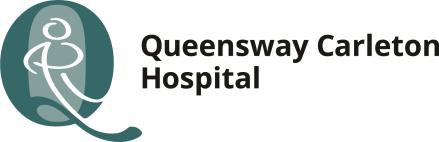 PERIOPERATIVE SERVICESCOVID-19 Elective Surgery Patient InformationIn preparation for your upcoming elective surgery, your surgical team is encouraging important isolation measures for your own safety, in the current COVID-19 situation.The outcome from your elective surgery can be affected if you contract a COVID-19 infection in the days before or immediately after your operation.At the Queensway Carleton Hospital, we want to make sure that your elective surgical procedure is completed as safely as possible, and we need your cooperation with following measures:Self-isolate to the extent possible for 7 to 14 days before your surgeryPractice physical distancing (keep 2 meters away from others) as much as possible before your surgeryWear a mask if physical distancing will be difficultLimit non-essential trips outside of the homeWork from home if possibleAvoid long term care facilities and other care homesLimiting your exposure to others and situations where you are at risk to contract the virus is the goal prior to your surgery.If you are unable to follow the isolation recommendation before your surgery, then we suggest you consider rescheduling your surgery to a time when you are able to comply.Please remember, this is for your safety.We continue to have your health and safety as our primary concern. Your elective surgery can still be done as safely as it was done before COVID-19, but following these measures is essential to make this possible.Patients are requested to have a COVID-19 screening test done prior to their surgery, for some procedures this is mandatory, you will be informed of this by the hospital. A negative COVID-19 screening test is required for any convalescent care admission after your surgery. There is a possibility that you will have to share a room with another person, who may be a low or no risk of having COVID-19. If this is required it will be done with advice from our hospital infection prevention and control department. If you prefer not to have your surgery because of this, please notify your surgeon’s office as soon as possible.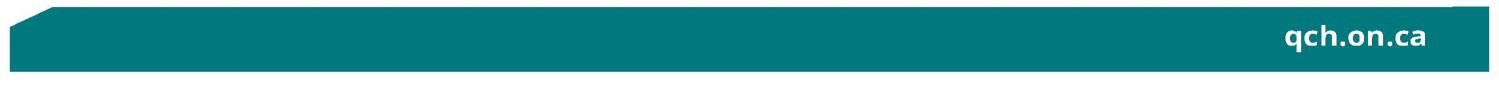 NORS 1805-21-04